Fiche séquence : Le vilain Petit Canard      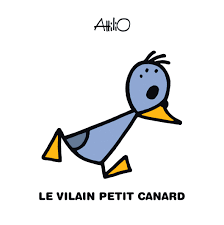 Fiche séquence : Le vilain Petit Canard      Fiche séquence : Le vilain Petit Canard      Fiche séquence : Le vilain Petit Canard      CYCLE 1 NIVEAU 1 – PSDOMAINE D’APPRENTISSAGE : MOBILISER LE LANGAGE DANS TOUTES SES DIMENSIONSATTENDUS DE FIN DE CYCLE :UTILISER LE LEXIQUE APPRIS EN CLASSE DE FAÇON APPROPRIÉENOMBRE DE SÉANCES : 6OBJECTIF DE LA SÉQUENCE : ACQUÉRIR LE VOCABULAIRE DU CHAMPS LEXICAL DU CANARDOBJECTIF DE LA SÉQUENCE : ACQUÉRIR LE VOCABULAIRE DU CHAMPS LEXICAL DU CANARDOBJECTIF DE LA SÉQUENCE : ACQUÉRIR LE VOCABULAIRE DU CHAMPS LEXICAL DU CANARDOBJECTIF DE LA SÉQUENCE : ACQUÉRIR LE VOCABULAIRE DU CHAMPS LEXICAL DU CANARDSéance 1 – construction d’un univers de référenceObjectif : observer et se familiariser avec un animal : le canard Compétence travaillée : comprendre et apprendre à travers le langage oral Critère de réussite : l’enfant observe ce qui lui est présenté, manifeste del’intérêt.Séance 1 – construction d’un univers de référenceObjectif : observer et se familiariser avec un animal : le canard Compétence travaillée : comprendre et apprendre à travers le langage oral Critère de réussite : l’enfant observe ce qui lui est présenté, manifeste del’intérêt.Dispositif :Élevage en classe d’un canard en couveuse jusqu’à l’éclosion de l’œuf et la naissance de celui-ci.(Si éclosion hors temps scolaire, visionnage d’une vidéo.)Les élèves racontent ce qu’ils voient.L’enseignante tient un cahier de l’éclosion à la naissance où l’on note tout ce que les élèves ont observé.Travail avec des comptines reprenant le vocabulaire.Matériel : Couveuse, Œufs fécondésVidéoprojecteurSéance 2 – apprentissage du vocabulaireObjectif : acquérir le vocabulaire du corpus choisi Compétence travaillée : enrichir le vocabulaireCritère de réussite : l’enfant sait nommer le corpus de mots à l’aide des photos présentéesSéance 2 – apprentissage du vocabulaireObjectif : acquérir le vocabulaire du corpus choisi Compétence travaillée : enrichir le vocabulaireCritère de réussite : l’enfant sait nommer le corpus de mots à l’aide des photos présentéesDispositif :En regroupement, les enfants mettent en mémoire les mots que l’enseignant présente à l’aide de photographies, en lien direct avec ce qu’ils ont observé.On cache une ou deux photos et il faut retrouver qu’elle est la photo manquante.Matériel : Photo ou vidéoprojecteurSéance 3- découverte du livre Le Vilain Petit CanardObjectif : découvrir le livre et mémoriser l’histoireCompétence travaillée : échanger et réfléchir avec les autresCritère de réussite : l’enfant répond pertinemment aux questions posées, réutilise le lexique de la séance 2Séance 3- découverte du livre Le Vilain Petit CanardObjectif : découvrir le livre et mémoriser l’histoireCompétence travaillée : échanger et réfléchir avec les autresCritère de réussite : l’enfant répond pertinemment aux questions posées, réutilise le lexique de la séance 2Dispositif :En regroupement, les enfants décrivent la couverture du livre. L’enseignant lit l’histoire sans en montrer les illustrations. Il pose des questions pour vérifier la compréhension de celle-ci puis montre les images du livre afin de vérifier avec les enfants, les réponses qu’ils ont apportées.Matériel :Album Le Vilain Petit Canard, Attilio Cassinelli, « Mini contes-Giboulées », Gallimard Jeunesse, 2018.Séance 4 – mise en situationObjectif : raconter l’histoire du vilain petit canard en réutilisant le vocabulaire Compétence travaillée : utiliser pertinemment le vocabulaire apprisCritère de réussite : l’enfant ordonne les images séquentielles de l’histoireSéance 4 – mise en situationObjectif : raconter l’histoire du vilain petit canard en réutilisant le vocabulaire Compétence travaillée : utiliser pertinemment le vocabulaire apprisCritère de réussite : l’enfant ordonne les images séquentielles de l’histoireDispositif :Relecture de l’album en collectif Puis individuellement, l’enfant ordonne les images séquentielles de l’histoire et décrit en dictée à l’adulte le contenu de celles- ci.Par petit groupe les élèves essaient de raconter l’histoire à l’aide des images du livre qui ont été plastifiées et qui peuvent être transformées en marionnettes en les mettant sur des bâtonnets.Matériel :Images séquentielles Matériel de collageImages du livre plastifiées.Séance 5 – structurationObjectif : structurer la mise en mémoire des mots appris Compétence travaillée : catégoriser les mots apprisCritère de réussite : l’enfant identifie la ou les catégorie(s) appropriée(s) pourchaque motSéance 5 – structurationObjectif : structurer la mise en mémoire des mots appris Compétence travaillée : catégoriser les mots apprisCritère de réussite : l’enfant identifie la ou les catégorie(s) appropriée(s) pourchaque motDispositif :Individuellement, l’enfant place toutes les parties du corps du canard ensembles, les mots relatifs à l’habitat ensembles, les mots relatifs aux différents animaux ensembles etc…Matériel :Mots-images de la séance 2Séance 6 – réinvestissementObjectif : entretenir la mémoire des motsCompétence travaillée : utiliser le vocabulaire du canardCritère de réussite : l’enfant utilise le lexique appris lors de la séquenceSéance 6 – réinvestissementObjectif : entretenir la mémoire des motsCompétence travaillée : utiliser le vocabulaire du canardCritère de réussite : l’enfant utilise le lexique appris lors de la séquenceDispositif :A l’accueil, les enfants jouent aux jeux proposés en réutilisant le vocabulaire appris : jeux de loto, de memory, de domino faits à partir des images de l’album.Ils peuvent aussi jouer avec les marionnettes de l’histoire et raconter l’histoire à d’autres.En parallèle, lectures offertes d’autres albums sur le thème du canard.Matériel :Jeux de loto, de memory, de devinettes etc…Albums autour du canard